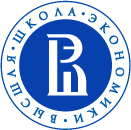 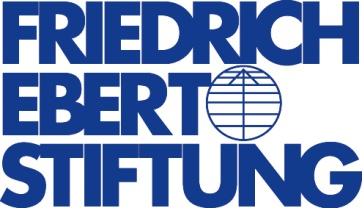 International Scholarly Conference“STALINISM AND WAR”24–26 May 2016, MoscowNational Research UniversityHigher School of EconomicsMyasnitskaya 9/11, Moscow, RussiaORGANIZERSInternational Center for the History and Sociology of World War II and Its Consequences National Research University – Higher School of Economics (Moscow)Friedrich Ebert FoundationADDITIONAL SUPPORTJack, Joseph and Morton Mandel Center for Advanced Holocaust Studies, United States Holocaust Memorial Museum (Washington, DC)German Historical Institute (Moscow)Blavatnik Family FoundationNational Center for Scientific Research (Paris)Franco-Russian Research Center (Moscow)PRELIMINARY PROGRAMTUESDAY, May 24 (working languages – English and Russian with simultaneous translation)9:30 AM – REGISTRATION (Foyer, 5th floor)10.00 AM – WELCOME AND OPENING REMARKS (Room 518)10.15 AM - PANEL 1:  STALINISM AND WAR: INTERNAL DYNAMICS AND COMPARATIVE PERSPECTIVES (Room 518)Moderator: Michael David-Fox,Professor of Russian History, Georgetown University, Scholarly Advisor, International Center for the History and Sociology of World War II and Its Consequences, NRU HSE, MoscowDavid Shearer,Professor, Department of History, University of Delaware, USAWar in the Absence of War: Understanding the Violence of StalinismOleg Khlevniuk,Leading Research Fellow, International Center for the History and Sociology of World War II and Its Consequences, Professor of History, NRU HSE, MoscowThe Wartime Office of Stalin: Practices and Consequences of Delegating AuthorityOleg Budnitskii,Professor, School of History, Director of the International Center for the History and Sociology of World War II and Its Consequences, NRU HSE, MoscowStalinist Wartime Justice, 1941–1942Lewis H. Siegelbaum,Jack and Margaret Sweet Professor of History, Michigan State University, USAMoving People during the Great Patriotic War: Some Comparisons12.15 PM – LUNCH (Dining hall)1.30 PM - PANEL 2: INTERNATIONAL ASPECTS OF WARTIME STALINISM (Room 518)Moderator: Mikhail Suprun, Professor, Chair of the Department of Russian History, Northern (Arctic) Federal University, Arkhangel’skStephen Kotkin,Professor of History, Princeton University, USAStalin and the Winter War 1939-1940: Blunder? Victory? Both? Neither?Alfred J. Rieber,University Research Professor, Central European University, Budapest, HungaryStalin's Borderland Thesis and Soviet War AimsMark Kramer, Director of Cold War Studies and Senior Fellow, Davis Center for Russian and Eurasian Studies, Harvard University, USAWar and the Reshaping of Stalin’s Policy toward East-Central EuropePeter Ruggenthaler,Researcher at the Ludwig Boltzmann Institute for Research on War Consequences, University of Graz, AustriaStalin and Plans for Partitioning Germany during World War II3.30 PM – COFFEE BREAK (Foyer, 5th floor)4.00 PM - PANEL 3: SOVIET CENTRAL AND REGIONAL POWER STRUCTURES IN WORLD WAR II (Room 518)Moderator: Nikolaus Katzer, Director, German Historical Institute MoscowNikita Pivovarov,Leading researcher, Russian State Archive of Contemporary History (RGANI), MoscowCadres Decided Everything: Numerical Changes in the Nomenklatura of the Communist Party’s Central Committee, 1939–1945 Kirill Boldovskii,Deputy Director, Foundation for Research in Modern History, St. PetersburgThe Evolution of the Stalinist System of Regional Administration in Besieged Leningrad during the First Year of the Great Patriotic WarYoram Gorlizki,Professor of Politics, Manchester University, UKRise of the Sub-State Dictators: Aftershocks of World War II in the Soviet ProvincesFranziska Exeler,Mellon Postdoctoral Research Fellow, Centre for History and Economics, Magdalene College, University of Cambridge, UKHow the Second World War Transformed—and Did Not Transform—Informal Power Networks in the Soviet Union6.00 PM – RECEPTION (Dining hall)WEDNESDAY, MAY 25 (parallel sessions; working languages – Russian and English without translation)10.00 AM - PANEL 4: STALINIST STATE AND SELF-ORGANIZATION ON THE SOVIET HOMEFRONT (Room 518)Moderator: Liudmila Novikova,Deputy Director of the International Center for the History and Sociology of World War II and Its Consequences, Associate Professor, School of History, NRU HSE, MoscowWendy Goldman, Professor of History, Carnegie Mellon University, Pittsburgh, USAThe Stalinist State and Mass Mobilization: From Evacuation to the Labor Draft to Factory CanteensDonald Filtzer, Professor of Russian History, University of East London, UKLabor on the Soviet Home Front: Sacrifice, Endurance, DisobedienceNatalie Belsky, Postdoctoral Research Fellow, International Center for the History and Sociology of World War II and Its Consequences,  NRU HSE, MoscowForms and Mechanisms of Self-Organization on the Soviet Home Front10.00 AM - PANEL 5: WAR AND SOVIET CULTURE (Room 430)Moderator: Michael Scammell, Professor Emeritus, School of the Arts, Columbia University, USAIlia Kukulin,Associate Professor, School of Cultural Studies, Senior Research Fellow, International Center for the History and Sociology of World War II and Its Consequences, NRU HSE, MoscowChanging Modes of the Party Control over Literature, 1943–1944Maria Maiofis,Senior Research Fellow, School of Practical Humanitarian Research, Assistant Professor, Institute of Social Sciences, Russian Presidential Academy of National Economy and Public Administration“The Triumph of Life” in the Fires of Hatred: The Interaction of the Two Policies of Soviet Propaganda in Soviet Newspapers, 1944–1946Christina Ezrahi,Independent Historian, IsraelBetween the Gulag and the Battle of Stalingrad: Nina Anisimova’s and Aram Khachaturian’s Ballet “Gayané” 11.30 AM – COFFEE BREAK (Foyer, 5th floor)12.00 NOON - PANEL 6:HOLOCAUST: HISTORY AND MEMORY (Room 518)Moderator: Daniel Newman, Program Director of the Initiative for the Study of the Holocaust in the Soviet Union, Jack, Joseph and Morton Mandel Center for the Advanced Holocaust Studies, United States Holocaust Memorial Museum, USAKate Brown,Professor of History, University of Maryland, Baltimore County, USA“Did you get the records Jan?:” How Stalinist Ethnic Taxonomies Aided the Holocaust in UkraineSemën Charnyi,Research Fellow, “Memorial” society, MoscowJewish Religious Communities and the Memorialization of Holocaust Victims, 1944–1953Iryna Ramanava, Professor of History, European Humanities University, Vilnius, LithuaniaJewish Life in Postwar Babruysk12.00 NOON - PANEL 7: WAR AND CINEMATOGRAPHY (Room 430)Moderator: Aleksandr Golubev, Leading Research Fellow and Director of the Center for the Study of Culture, Institute of Russian History, Russian Academy of Sciences, MoscowValérie Pozner,Research Fellow, National Center for Scientific Research (CNRS), Paris, FranceWar and Occupation on the Screen: Dilemmas of Filmmaking in KazakhstanIrina Cherneva,Research Fellow, Center for Research on Russia, the Caucasus, and Countries of Central Europe, School for Advanced Studies in the Social Sciences (EHESS), Paris, FranceChanges in Soviet Film Policy on Soviet Territory during World War II and Postwar Years, 1941–1949Christine Evans,Assistant Professor of History, University of Wisconsin–Milwaukee, USA“Seventeen Moments of Spring” and the Soviet 1970s1.30 PM– DINNER (Dining hall)2.30 PM - PANEL 8: STALINISM IN CENTRAL ASIA AND MUSLIM REGIONS (Room 518)Moderator: Ronald Suny, William H. Sewell Jr. Distinguished University Professor of History, University of Michigan, USA, Senior Researcher at St. Petersburg School of Social Sciences and Humanities, NRU-HSE at St. PetersburgFlora J. Roberts,Ph.D. Candidate, Department of History, University of Chicago, USAA time for feasting? Autarky in the Tajik SSR at War, 1941-45Pavel Diatlenko,Associate Professor, Department of History and Cultural Studies, Kyrgyz–Russian Slavic University, Bishkek, KyrgyzstanThe Transformation of the Soviet Regime in the Kyrgyz SSR during the Great Patriotic War Kiril Feferman,Senior Lecturer, Department of Jewish Heritage, Ariel University, IsraelSoviet Policies towards Islam during the War: By the Grace of Stalin or Hitler?Krista Goff,Assistant Professor of Russian and Soviet History, University of Miami, USA Postwar Deportation? The Resettlement of Azerbaijanis in the South Caucasus2.30 PM - PANEL 9: WARTIME CAPTIVITY IN THE SOVIET UNION (Room 430)Moderator: Vera Dubina,Associate Professor of History, Moscow School of Social and Economic Sciences, Project Coordinator in History and Civil Society, Friedrich Ebert Foundation, Moscow, RussiaAleksandr Kuzminykh,Professor, Department of Philosophy and History, Vologda Institute of Law and Economics of the Federal Penitentiary ServicePrisoners of War and Internment in the USSR: Specificities of the Formation and Functioning of the System of InternmentMaria Teresa Giusti,Professor of Contemporary and Social History, Gabrielle d'Annuzio State University, Chieti-Pescara, ItalyPolitical Work among Italian and German Prisoners of War in Soviet Camps during World War II and the Formation of “The New Man”Anna Zapalec, Assistant professor, Department of Modern History, Institute of History and Archival Sciences, Pedagogical University in Kraków, PolandPolish Prisoners of War and Internees in Soviet Camps during World War IIBaurzhan Zhanguttin, Professor, Department of the History of Kazakhstan, Abai Kazakh National Pedagogical University, Almaty, KazakhstanThe Foundation in Kazakhstan of NKVD Camps for Foreign Prisoners of War, 1941–1945: New Documents and Materials4.30 PM – COFFEE BREAK (Foyer, 5th floor)5.00 PM - PANEL 10: WAR AND STALINISM IN INTERNATIONAL CONTEXT (Room 518)Moderator: Liubov Summ, Translator, Literary Scholar, Moscow Seth Bernstein,Postdoctoral Research Fellow, International Center for the History and Sociology of World War II and Its Consequences, NRU HSE, MoscowLearning from the Enemy: Stalinist Studies of Foreign Youth Organizations, 1934–1941Irina Bystrova,Leading Research Fellow, Institute of Russian History, Russian Academy of Sciences, MoscowThe Big Three, 1941–1945: The Experience of Personal ContactsOliver Werner,Postdoctoral Researcher, Leibniz Institute for Regional Development and Structural Planning, Erkner, Germany“Stalinist Mobilization” in International Comparative PerspectiveTHURSDAY, MAY 26(parallel sessions; working languages – Russian and English without translation)9.30 AM - PANEL 11: OCCUPATION: COOPERATION AND RESISTANCE (Room 518)Moderator: Martin Beisswenger, Assistant Professor, School of History, NRU HSE, MoscowBoris Kovalev,Doctor of Historical Sciences; Professor and Leading Research Fellow, St. Petersburg Institute of History, Russian Academy of SciencesThe Russian Orthodox Church in the Northwest of Russia between Stalin and Hitler: Cooperation, Treason, or Compromise?Konstantin Oboznyi,Chair, Faculty of Religion and Historical Disciplines, St. Filaret Orthodox Christian Institute, Moscow“The New Course” in Stalin’s Religious Policy and the Position of the Church in the Occupied Territories of Leningrad Oblast, 1943–1944Daria Lotaereva,Independent Scholar, collaborator on projects of the Russian Academy of Sciences and the German Historical Institute in Moscow“Soviet” Means “Ours”: The Population of the Occupied Territories of the USSR through the Eyes of Partisans (Based on Materials of the Commission on the History of the Great Patriotic War)9.30 AM - PANEL 12: SOVIET ECONOMY DURING WORLD WAR II (Room 430)Moderator: Oscar Sanchez-Sibony,Assistant Professor, University of Hong Kong, Hong KongNikita Ivanov,Graduate Student, Russian State Humanities University, MoscowThe Stalinist System of Management and the Re-equipping of the Red Army with Small Arms on the Eve of the WarAaron Hale-Dorrell,Postdoctoral Research Fellow, International Center for the History and Sociology of World War II and Its Consequences, NRU HSE, MoscowThe Kolkhoz Market and Provisioning the Home Front during World War IIAndrei Kabatskov,Associate Professor, Faculty of Humanitarian Disciplines, NRU HSE, Perm’The Soviet Home Front: Strategies for Survival in the Diaries of a Worker, 1943–1944 11.00 AM – COFFEE BREAK (Foyer, 5th floor)11.30 AM - PANEL 13:WAR MEMORIALS DURING AND AFTER THE WAR (Room 518)Moderator: Olga Porshneva,Professor, Institute for the Humanities and Arts, B. Yeltsin Urals Federal University, YekaterinburgAnne E. Hasselmann,Ph.D. Candidate in Eastern European History, University of Basel, SwitzerlandHow the War Entered the Stalinist MuseumMischa Gabowitsch, Research Fellow, Einstein Forum, Potsdam, Germany Monuments in Times of War: Stalin’s National Turn and the Rediscovery of Military MemorialsGábor T. Rittersporn,Research Director Emeritus, National Center for Scientific Research, Paris, FranceEpic Beneath the City: The Moscow Metro as War MemorialIryna Sklokina,Researcher, Center for Urban History of East Central Europe, Lviv, UkraineMonuments in the Postwar Reconstruction of Soviet Cities: The Case of Kharkiv, 1943–195411.30 AM – PANEL 14: WORLD WAR II AND DEFINING THE NATIONAL (Room 430)Moderator: Liudmila Gatagova,Senior research fellow, Institute of Russian History, Russian Academy of Sciences, MoscowCharles D. Shaw,Assistant Professor of Soviet and Post-Soviet History, Central European University, Budapest, HungaryWhen Muhamed became Misha: World War II and the Birth of a Soviet PeopleMarkian Dobczansky,Ph.D. Candidate, Department of History, Stanford University, USALong-Term Continuities in Soviet Nationalities Policy: World War II into Late StalinismDaniela Kolenovská,Research Fellow, Institute for Contemporary History, Czech Academy of Sciences, Assistant Professor, Institute of International Studies, Charles University in Prague, Czech RepublicBelarusian Exiles’ Response to the Outbreak of World War IITakehiro Okabe, Ph.D. Student, Faculty of Arts, University of Helsinki, FinlandDialectic of the Winter War: Finnish Occupation, Finno-Ugric Studies and the “Kalevala” in the Karelo-Finnish Republic, 1940–19531.30 PM – COFFEE BREAK (Foyer, 5th floor)2.00 PM – CONCLUDING SESSION (Room 518)2.30 PM – EXCURSION (for the conference participants)